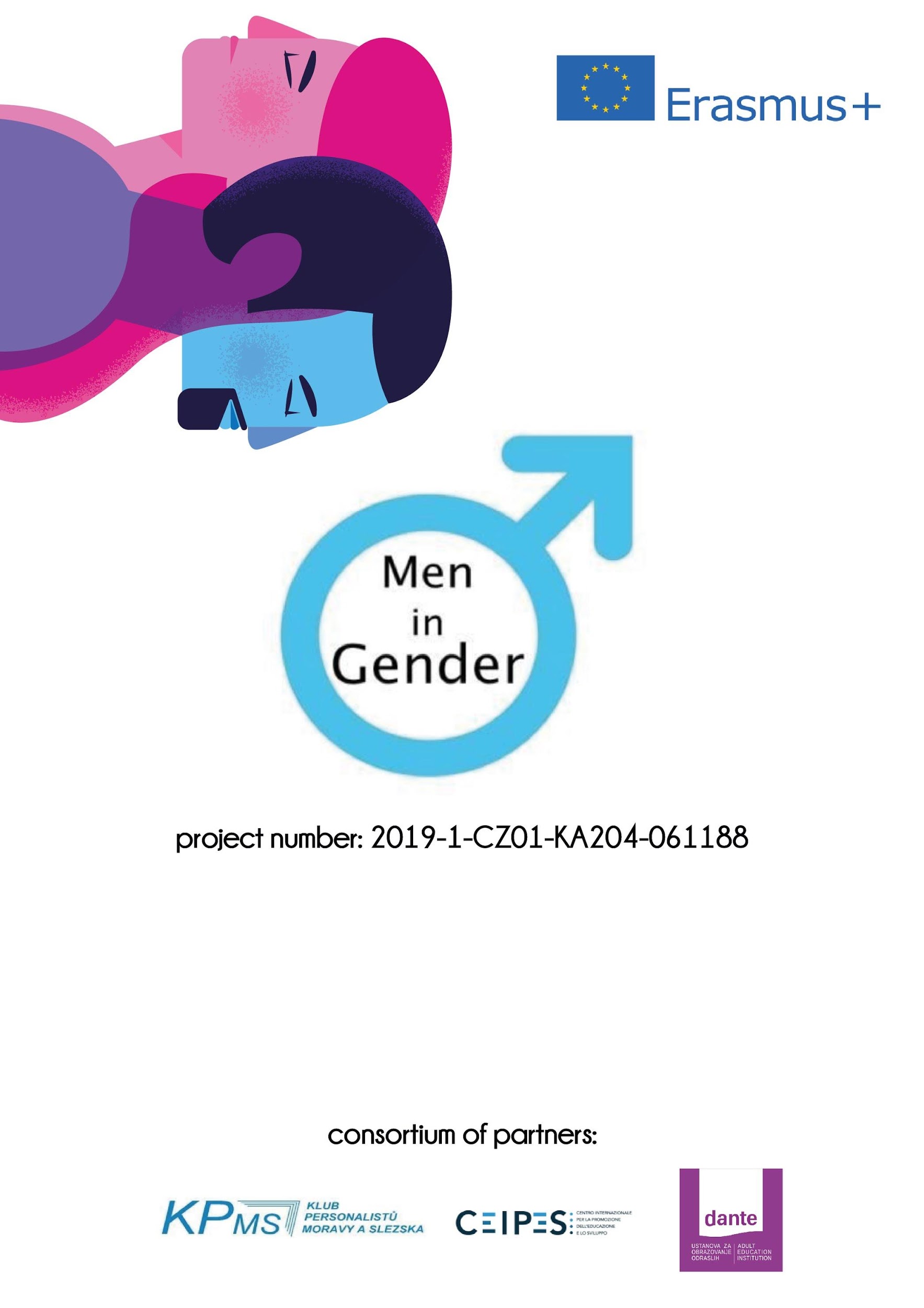 SadržajUvodOvaj je priručnik rezultat rada i suradnje triju partnera uključenih u projekt "Gendermen - Kako uključiti muškarce u rodna pitanja i dobiti njihovu podršku" br. 2019-1-CZ01-KA204-061188.Sufinancira ga Erasmus + program: KA2 - Suradnja za inovacije i razmjena dobre prakse i započeo je u studenom 2019. u trajanju od dvije godine.Cilj je ovog projekta razviti inovativne rezultate u području obrazovanja odraslih u području jednakih mogućnosti i rodnih pitanja. Tema je usmjerena na osobe koje žele produbiti znanja o rodnim pitanjima, na studente, socijalne radnike, istraživače, nacionalne i međunarodne institucije, kao i nevladine organizacije i aktivne pojedince. Rezultati projekta imaju za cilj pridonijeti razumijevanju rodnih pitanja sa stajališta muškaraca. Sve tri partnerske organizacije promiču umrežavanje obrazovnih institucija na lokalnoj, regionalnoj, europskoj i međunarodnoj razini. Sudionici projekta dobit će informacije i iskustvo od drugih europskih partnera i širiti ih među ostalim lokalnim, regionalnim i nacionalnim organizacijama u obliku stručnih sastanaka s nastavnicima u obrazovanju odraslih i stručnjacima za rodna pitanja, na platformi EPALE, na Facebooku, Linkedinu, platformi Whereby i internetskim stranicama drugih organizacija.Projekt razvija tri intelektualna rezultata:1. Priručnik „Uključivanje muškaraca u rodna pitanja“ - Priručnik sažima zapažanja o pristupu muškaraca rodnim pitanjima u tri partnerske zemlje. Glavni cilj priručnika je osmisliti i opisati postupke kojima ćemo postići sudjelovanje muškaraca u temama vezanim za rodna pitanja i jednake mogućnosti. Priručnik je podijeljen u dva dijela: jedan je za širu javnost, a drugi je namijenjen stručnjacima i radnicima u organizacijama koje se bave rodnim pitanjima, menadžerima ljudskih resursa i državnim službenicima.2. Internetski tečaj „Uključivanje muškaraca u rodna pitanja" - Internetski tečaj koji se bavi pitanjem sudjelovanja muškaraca u temama ravnopravnosti spolova i jednakim mogućnostima. Ovaj tečaj je namijenjen široj javnosti, a tijekom provedbe pilot-aktivnosti, tečaj će testirati 150 osoba.3. Tečaj uživo za stručnjake. Ciljna skupina ovog tečaja bit će menadžeri ljudskih resursa, studenti društvenih studija i državni službenici u području jednakih mogućnosti, članovi nevladinih organizacija. Partneri projekta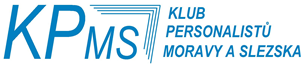 Klub personalistaů Moravy a Slezska, zs, (KPMS) je nevladina organizacija. Njegovi su članovi menadžeri ljudskih resursa u privatnim tvrtkama, javnom sektoru, školama i drugim institucijama u Moravsko-šleskom kraju Češke. Osnovana je 2009. godine. Udruga ima 193 članova koji surađuju sa 125 000 zaposlenika, a KPMS je u kontaktu sa stotinama menadžera ljudskih resursa.Cilj udruge je okupiti i promovirati zajedničke interese i potrebe, osigurati profesionalnost svojih članova i njihovih usluga te pridonijeti razvoju ljudskih resursa, nastaviti predstavljati svoje članove i njihove aktivnosti u međunarodnim udrugama, podnositi prijedloge i surađivati sa sličnim institucijama, koordinirati aktivnosti, razmjenjivati i širiti informacije i iskustva među članovima KPMS-a.Drugi je cilj organiziranje sastanaka za članove i nečlanove, kao i stručnih seminara i konferencija u Češkoj i inozemstvu za članove i nečlanove, a također pomoći u provedbi prakse i razmjeni članova i nečlanova klub u zemlji i inozemstvu.Posljednji opseg aktivnosti je istraživanje, pružanje savjeta i objavljivanje informacija iz sektora ljudskih resursa. KPMS je uključen u niz nacionalnih i međunarodnih projekata financiranih iz Europskog socijalnog fonda ili programa Erasmus. KPMS je u prošlosti imao iskustva s edukacijom o ravnopravnosti spolova.KPMS promovira rodna pitanja prilikom komunikacije sa svojim članovima i suradničkim organizacijama. Ravnopravnost spolova, promicanje jednakih mogućnosti i nediskriminacija dio su značajnih aktivnosti KPMS-a.Više informacija: www.kpms.cz CEIPES, Međunarodni centar za promicanje obrazovanja i razvoja je međunarodna neprofitna udruga osnovana u Palermu 2007. godine s podružnicama u još 8 europskih zemalja. Misija Centra temelji na uvjerenju da su obrazovanje i razvoj temeljne vrijednosti za postizanje mira i dostojanstva svih ljudi. Svaki pojedinac i zajednica imaju potencijal ostvariti svoja prava. 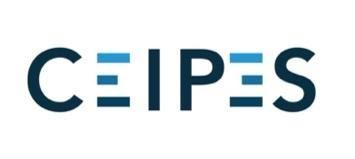 CEIPES djeluje kao facilitator za aktiviranje zajednice, kroz obrazovni pristup u cilju stvaranja i transformiranja energije i resursa. Taj je proces neophodan i za individualni i za socijalni razvoj. Misija CEIPES-a je poticanje i potpora održivom razvoju lokalnih zajednica i osnaživanju pojedinaca kroz obrazovanje i osposobljavanje, ljudska prava i međunarodnu suradnju.Jedni od glavnih ciljeva kojima organizacija teži: promicanje neformalnog obrazovanja kao temeljnog alata u obrazovanju mladih i odraslih i kao dopuna formalnom obrazovanju, stvaranje novih inovativnih alata i metodologija za razvijanje korisnih strategija na području obrazovanja kroz suradnju s javnim i privatnim entitetima na lokalnoj i međunarodnoj razini, poticanje interkulturnog dijaloga s ciljem poticanja međusobnog razumijevanja i poštovanja među pojedincima iz različitih kultura.CEIPES ima 4 različite jedinice koje se bave različitim temama. Jedinica za ljudska i građanska prava usmjerena je na sve aspekte povezane s promicanjem ljudskih i građanskih prava.Fokusirana je na osobe sa širokim spektrom potreba, kojima je nužna zaštita zbog različitog zemljopisnog podrijetla ili kulturnog i etničkog identiteta, seksualnog izbora, vjerske orijentacije ili složene socijalno-ekonomske pozadine.Ova se jedinica bavi ovim pitanjima u obrazovnom i radnom okruženju u različitim društvenim kontekstima, kako bi podržala uključivanje ljudi i potaknula akcije usmjerene na postizanje rodne ravnopravnosti. Glavni je cilj izgradnja multikulturalnijeg, heterogenijeg i inkluzivnijeg društva.Posjetite web stranicu: https://ceipes.org/Ustanova za obrazovanje odraslih Dante osnovana je prije 30 godina kao škola stranih jezika. Danas je dobro poznata kao konkurentna, moderna i učinkovita ustanova za obrazovanje odraslih koja privlači brojne generacije odraslih učenika i doprinosi razvoju i kvaliteti života u gradu Rijeci i široj regiji.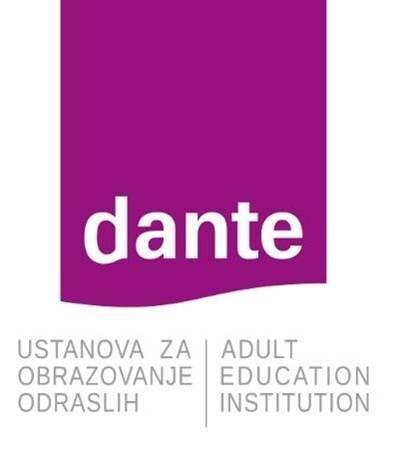 Uz promicanje i provođenje različitih programa cjeloživotnog učenja na lokalnoj razini, Ustanova Dante je također angažirana u provedbi niza visokokvalitetnih međunarodnih projekata. Dante ima veliko iskustvo u europskim projektima, posebno u programima cjeloživotnog obrazovanja, projektima Erasmusa i Europskog socijalnog fonda.Od 2017. godine, Dante je redoviti član Europskog udruženja za obrazovanje odraslih (EAEA). Dante je također bio domaćin i organizator brojnih međunarodnih sastanaka, treninga i konferencija povezanih s obrazovanjem odraslih. Cilj je doprinijeti razvoju održivog društva, razmijeniti iskustva s lokalnom i globalnom zajednicom, kao i ojačati obrazovanje odraslih aktivnim profesionalnim i znanstvenim doprinosima i stvaranjem suradničkih mreža.Web stranica: https://dante-ri.hr/ Uključenost muškaraca u rodna pitanjaRavnopravnost spolova uvijek se smatrala pitanjem žena te se nije pridodavala važnosti ulozi muškaraca koji su je doživljavali kao nešto što ih se ne tiče. Tijekom godina ta se percepcija mijenja i na europskoj se razini pojavio poseban fokus na muškarcima. Povećala se količina istraživanja kao i određene strategije. Ovdje možemo spomenuti izvješće o istraživanju pod nazivom „Uključenost muškaraca u inicijative za ravnopravnost spolova u Europskoj uniji“ (2012.), izvješće „Uloga muškaraca u ravnopravnosti spolova - europske strategije i uvidi“ koje je Europska komisija objavila u lipnju. 2013. godine. To je izvješće prva europska studija koja provodi sustavna istraživanja država članica EU-a 27 i pridruženih država EFTA-e na polju sudjelovanja muškaraca u obiteljskim, skrbničkim i kućanskim poslovima ili sudjelovanja muškaraca u politici ravnopravnosti spolova. Sve je više muškaraca pitanje jednakosti počelo razmatrati kao temu koja ih u većoj mjeri uključuje, uzimajući u obzir i pozitivne aspekte koje bi rodna ravnopravnost imala na oba spola. Važno je prepoznati da veća jednakost muškaraca i žena povećava kvalitetu života svih. Sljedeći argument za motiviranje muškaraca na uključivanje u teme ravnopravnosti spolova bio je dokaz da se troškovi pojedinačnih tvrtki i država znatno povećavaju kad zanemaruju politiku rodne ravnopravnosti. Jednakost se očituje u redefiniranju naših društvenih uloga (npr. muškarac koji gura dječka kolica i dalje je muškarac, žena u vojsci i dalje je žena). Muškarci počinju shvaćati da razvoj događaja u kojima se žene oslobađaju zastarjelih normi (odgoj djece, briga o domu...) imaju praktičan utjecaj i na njih. Tradicionalne uloge koje su muškarci igrali u društvu i obitelji prestali su biti "tipični muški" poslovi.Uključivanje muškaraca u rodna pitanja pomaže u rušenju društvenog stereotipa da "muškarci ne plaču", što je dobro jer si mogu priuštiti pokazivanje slabosti. Većina muškarce još uvijek doživljava kao odgovorne za osiguravanje prihoda za cijelu obitelj. Pritisak koji muškarci osjete kad izgube posao utječe na njih puno više nego na žene. Briga o djeci, obiteljski život i ravnoteža poslovnog i privatnog života otvoreni su za muškarce. Prema trenutnoj globalnoj kampanji očinstva, muškarci su zainteresirani za brigu o svojoj djeci od najranije dobi i dijele tu ulogu sa svojim partnerom.Namjera ovog priručnika nije produbiti ovaj teorijski okvir koji se može naći u preliminarnom ishodu ovog projekta: Priručnik (poveznica)Cilj priručnika je pružiti cjelovitiji pogled na rodna pitanja iz perspektive muškaraca. Nudi detaljniji prikaz tema i sadrži primjere dobre prakse i druge srodne teme poput nasilja nad muškarcima, položaja muškaraca i žena na tržištu rada. O priručnikuOvaj priručnik predstavlja radionice koje nude novu metodologiju u okviru neformalnog obrazovanja odraslih na temu rodnih pitanja. Glavni je cilj radionica podizanje svijesti o rodnim pitanjima, s posebnim naglaskom na ulogu muškaraca u postizanju jednakih mogućnosti u različitim poljima svakodnevnog života - od socijalnog do političkog i ekonomskog aspekta.Obraća se ljudima zainteresiranim za rodna pitanja, stručnjacima koji žele proširiti svoju percepciju ove teme iz muške perspektive, pružajući informacije o područjima u kojima se muškarci osjećaju diskriminirano i kako to utječe na društvo s različitih gledišta.Ove su radionice namijenjene profesionalcima, stručnjacima za obrazovanje odraslih, menadžerima ljudskih resursa, edukatorima i savjetnicima koji rade na polju rodnog obrazovanja, službenicima iz relevantnih državnih agencija, nevladinim organizacijama koje se bave pitanjima rodne ravnopravnosti i jednakim mogućnostima.Struktura tečajaRadionica je podijeljena u četiri sesije, a svaka sesija traje dva školska sata. Hoće li se radionica održavati tijekom jednog ili dva dana, ovisi o navikama zemlje partnera, mogućnostima nastavnika i sudionika.Svaka sesija sadrži detaljan opis predloženih aktivnosti s njihovim ciljevima i svrhom, očekivanim ukupnim trajanjem, potrebnim materijalima. Predstavlja detaljan opis aktivnosti, uključujući metode rada, raspored i popis potrebnih alata koje će nastavnik koristiti tijekom svake aktivnosti. Također su navedeni praktični savjeti i preporuke za nastavnike za svaku sesiju.Završna poglavljaNakon opisa aktivnosti nalazi se dodatak koji sadrži materijale u obliku powerpoint prezentacija koje će nastavnik koristiti tijekom sesija.Prilozi sadrže i evaluacijski upitnik za sudionike, kao i razne korisne materijale i dokumente koji mogu pomoći nastavniku da vodi radionicu i upozna polaznike sa zadanom temom.Završno poglavlje sadrži svjedočanstva i povratne informacije sudionika i nastavnika, koji su prikupljeni tijekom pilot faze i naknadno integrirani u priručnik.Radionica uživoPrije radionice: savjeti i preporuke za nastavnikePrije početka aktivnosti, predlaže se da nastavnici razmotre nekoliko savjeta i preporuka za bolje upravljanje radionicom i olakšavanje rada grupe.Opća pravila za grupnu dinamiku:Postavljanje jasnih ciljeva: rasprava će sudionicima omogućiti da razviju pravednost i osjetljivost na suprotna gledišta.Postavljanje jasnih pravila: slušajte s poštovanjem, poštujte stavove drugih, kritizirajte ideje, a ne ljude, izbjegavajte korištenje pogrdnih riječi.Trajanje je naznačeno za svaku aktivnost. Vrijeme trajanja je samo okvirno, a nastavnik će prilikom izvođenja nastave uzeti u obzir interes grupe za pojedinim aktivnostima. Neke aktivnosti se mogu skratiti ili produljiti ovisno o interesu grupe.Kako bi nastavnici trebali razgovarati o osjetljivim temama?Kako olakšati građansku raspravu: ako je potrebno, nastavnik će intervenirati i podsjetiti sudionike da poštuju prava drugih da imaju svoje mišljenje; ispravljanje dezinformacija; omogućiti da se sudionici ne osjećaju osobno napadnuti te da se treba fokusirati na ideje, a ne na ljude koji te ideje dijele.Nosite se s emocionalnim usponima: budite spremni na to da će neki sudionici reagirati emocionalno ili ljutito. U tom slučaju, nastavnik ne treba zanemariti nastalu situaciju, već treba ostati hladne glave i pokušati je pretvoriti u situaciju iz koje se nešto može naučiti.Uloga nastavnika jest da ne osuđuje i da potiče ljude da razmišljaju izvan okvira, a da pritom ne budu žrtve stereotipa ili predrasuda.S ciljem poticanja zdravog i slobodnog dijaloga, poželjno je da nastavnik naglasi činjenicu da je grupa siguran prostor u kojem nema mjesta osuđivanju.Nastavnik bi trebao voditi računa da svaki sudionik bude aktivan, a ne da samo pojedinici pričaju, te bi trebao moderirati raspravu koje bi mogle postati intenzivna. Nastavnik mora svima dati prostora da izraze svoje mišljenje i sudionike koji su povučeniji poticati na sudjelovanje.1. sesija - Što su ravnopravnost spolova i rodni stereotipi?U prvoj sesiji sudionici se upoznaju s temom ravnopravnosti spolova i definiraju ključne pojmove. Fokus je na prepoznavanju nejednakosti s kojima se muškarci suočavaju u različitim područjima svakodnevnog života. Sesija se također dotiče teme rodnih stereotipa.Ciljevi sesijeCiljevi sesije i planirane aktivnosti: stvoriti klimu povjerenjadefinirati ključne pojmove o ravnopravnosti spolova raspravljati o ravnopravnosti spolova u različitim područjima kao što su radno mjesto, briga za obitelj, nasilje, slobodno vrijeme, ponašanje, mediji, s posebnim naglaskom na muškarcepodići svijest o stereotipnim prikazima muškaraca i ženapodići svijest i razumijevanje potrebe da se muškarci uključe u pitanja jednakih mogućnostiproširiti percepciju sudionika o ovoj temi iz muške perspektiveSelfie-upoznavanje nastavnika i sudionika Nastavnik upućuje sudionike da na svom telefonu ili na svojim društvenim mrežama pronađu svoju fotografiju koja im je važna ili koju bi željeli pokazati drugima. Sudionici pokazuju fotografiju drugima/dijele telefon u krug i objašnjavaju zašto im je odabrana fotografija važna ili draga. Nastavnik započinje prvi i demonstrira aktivnost.Nakon što su svi pokazali i objasnili svoje fotografije, nastavnik ovu aktivnost uspoređuje s tradicionalnijim načinima na koje se međusobno predstavljamo (koristeći standardne podatke: dob, posao, prebivalište itd.):·        Što ste saznali jedni o drugima?·        Što vas je iznenadilo?Alternativna aktivnost - Misteriozne oznake s imenimaSudionici stvaraju vlastite oznake s imenima crtajući šest kvadratića na papiru, a unutar svakog kvadratića pišu svoj odgovor za sljedeće kategorije:hobijiomiljena državagdje biste željeli biti trenutnokućanski posao koji mrzišhrana koju volitekućni ljubimci Ako sudionici nemaju odgovor za određenu kategoriju ili je odgovor „Nula“ (npr. kućni ljubimci), mogu kvadratić ostaviti praznim. Nakon što sudionici napišu svoje odgovore, nastavnik ih sakuplja i pomiješa. Potom sudionici nasumično izvlače kartice, kreću se po prostoriji i postavljaju pitanja (ne smiju pokazivati kartice jedni drugima) kako bi pronašli vlasnika svoje kartice i uručili je ispravnoj osobi.Prezentacija projekta i radioniceNastavnik kratko prezentira projekt i raspored sesije.Predstavljanje tema za 1. radionicuNastavnik predstavlja teme za 1. radionicu i pita sudionika da podijele svoja očekivanja. Ako je potrebno, nastavnik objašnjava ciljeve 1. radionice: raspravljati o ravnopravnosti spolova na radnom mjestu, u području obiteljske skrbi, nasilja, slobodnog vremena, ponašanja, medija; proširiti percepciju sudionika o ovoj temi iz muške perspektive. Nastavnik odlučuje želi li odmah na početku otkriti sudionicima sadržaj prve radionice. Trajanje aktivnosti 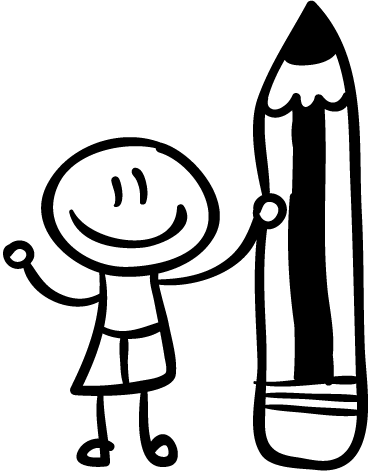 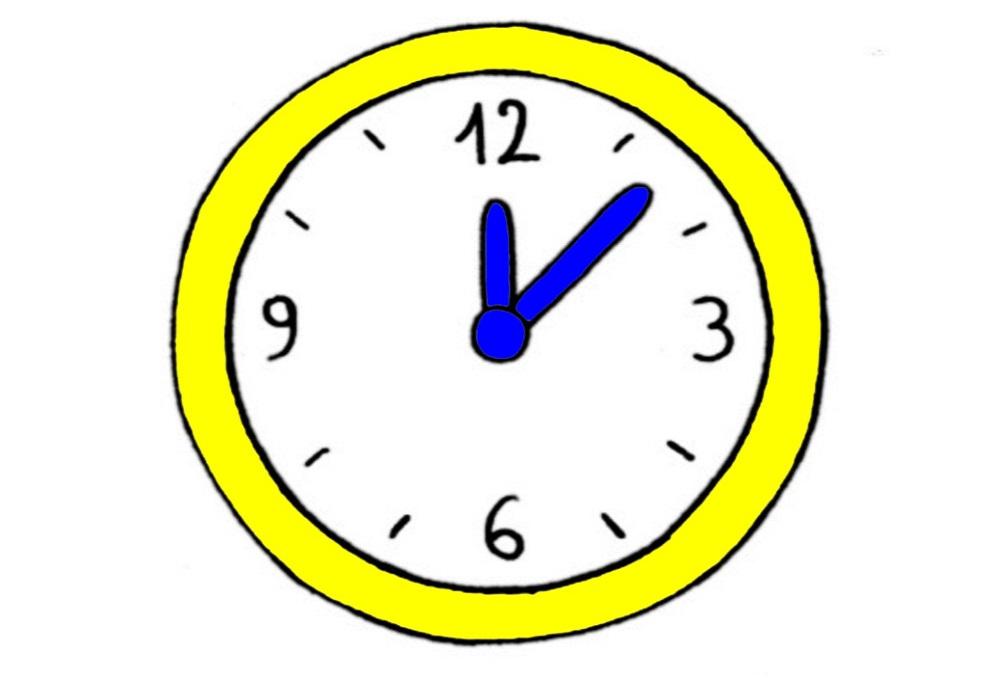 10 minutaDefiniranje ključnih riječiDefiniranje ključnih pojmova u ravnopravnosti spolovaNastavnik dijeli sudionike u grupe, a svaka grupa će dobiti papir koji sadrže jedan od sljedećih pojmova: ravnopravnost spolova, rodno osviještena politika, rodne uloge, rodni stereotipi, rodna diskriminacija. Od sudionika se traži da pokušaju definirati ove pojmove i zapisati ih. Kad sudionici definiraju pojmove, nastavnik im prikaže definicije pojmova na PowerPoint prezentaciji, a potom svaka grupa predstavlja svoje definicije. Nastavnik pita sudionike koliko se njihove definicije razlikuju od definicija danih u PowerPoint prezentaciji.Prepoznavanje ravnopravnosti spolova u različitim područjimaPrije radionice, nastavnik priprema kartice za sudionike rezanjem Uručka 1 tako da svaka tema bude na posebnoj kartici. Za ovu aktivnost nastavnik dijeli sudionike u grupe. Nastavnik svakoj grupi dodijeljuje kartice s točkama za raspravu o ravnopravnosti spolova u različitim područjima: radno mjesto, obiteljska skrb, briga o kući, nasilje, ponašanje, slobodno vrijeme i aktivnosti u slobodno vrijeme. Svaka grupa zapisuje što više primjera o rodnoj nejednakosti u danim kategorijama. Kartice također sadrže primjere rodne nejednakosti i potiču sudionike da podijele što više primjera, ali i da podijele osobna iskustva. Sudionici imaju 15 minuta da završe ovu aktivnost, a zatim ih nastavnik potiče da podijele svoje ideje. Nastavnik sažima glavne točke i daje povratne informacije.Trajanje aktivnosti45 minutaRodno osviještena politikaUvod u rodne stereotipeNastavnik započinje aktivnost reproduciranjem video isječka iz TV serije "Prijatelji" (https://www.youtube.com/watch?v=yZ0fb15LcE0&feature=emb_logo) te predstavljanjem glavnih likova i njihovih priča: Ross i njegova bivša supruga Carol imaju sina Bena. Njegova bivša supruga ima novu partnericu Susan. Oni dijele skrbništvo nad Benom, a u ovom kratkom isječku vidimo kako Carol i Susan dolaze kako bi ga ostavili s Rossom.Pitanja za raspravu: Zašto je Ross toliko uzrujan što se Ben igra s Barbie? Zašto Ben ima Barbie? Što Ross čini sa situacijom? Koju vrstu rodnog stereotipa možete prepoznati? Aktivnost - Rodni stereotipiNastavnik dijeli sudionike u male grupe i svakoj grupi daje komad papira podijeljenog u dva stupca na vrhu kojih piše "Kako se ponašaju muškarci?" ili "Kako se ponašaju žene?". Sudionici rade popis aktivnosti i ponašanja koje prikazuju tipično ponašanje muškarca ili ponašanje žena (odjeća / fizički izgled, tjelesna aktivnost, hobiji, igračke, boje, spojevi / veze, komunikacija, obrazovanje...)Nastavnik upućuje sudionike da napišu što bi ljudi mogli "reći" ili "učiniti" ako se netko ne ponaša kao muškarac ili žena. Nastavnik potiče raspravu, ali podsjeća sudionike na poštovanje. Nastavnik pomaže sudionicima u analiziranju popisa sa sljedećim pitanjima:• Kako i gdje naučimo svoju percepciju muških i ženskih uloga? • Da li nas ove uloge i opisi ograničavaju ili potiču u životnim izborima? • Jeste li se vi ili netko koga poznajete ikad ponašali drugačije od onoga kako bi vaš spol trebao "postupiti"? • Jeste li se vi ili netko koga poznajete ikad suprotstavili osobi koja je poticala rodne stereotipe?• Što još možete zaključiti o ovoj temi?Trajanje aktivnosti25 minutaEvaluacijaNastavnik daje uputu sudionicima da na sredini papira nacrtaju vremensku crtu, navodeći ključne točke radionice: Uvodna aktivnost, Definiranje ključnih riječi, Rodni stereotipi. Nastavnik potiče sudionike da označavanjem vremenske crte prikažu svoje mišljenje o pojedinoj aktivnosti - iznad crte će povući liniju za pozitivne dojmove, a ispod crte za negativno mišljenje. Linija bi trebala biti valovita jer je uobičajeno da sudionici uživaju u nekim aktivnostima više nego u drugima. Nastavnik treba potaknuti sudionike da podijele dodatne povratne informacije i ključne točke.Trajanje aktivnosti10 minuta2. radionica: Položaj muškaraca u pitanjima ravnopravnosti spolovaTema druge radionice je položaj muškaraca pitanjima ravnopravnosti spolova kroz identificiranje netradicionalnih odabira karijere za muškarce, proučavanje različitih scenarija u kojima se javlja neravnopravnost spolova, sugeriranje rješenja za ova pitanja s posebnim naglaskom na muškarce i primjere nejednakosti muškaraca iz stvarnog života u različitim europskim zemljama.Ciljevi radioniceCiljevi radionice i planirane aktivnosti: podići svijest o percepciji društva o "netradicionalnim" odabirima karijere za muškarcepodići svijest o diskriminaciji muškaracanaučiti o različitim iskustvima neravnopravnosti spolova dijeliti i razmjenjivati mišljenja o tome kako podržati muškarce u ravnopravnosti spolovanaučiti o različitim stvarnim slučajevima diskriminacije muškaraca u različitim europskim zemljamapodijeliti osobna iskustva o diskriminaciji muškaraca kao i perspektivi muške ravnopravnosti u njihovim zemljamaUvodna aktivnostPopis zanimanja - sudionici biraju "netradicionalne" odabire karijera za muškarce.Nastavnik dijeli sudionike u parove. Svaki par dobiva listu najčešćih zanimanja i zadatak im je zaokružiti "netradicionalne" odabire karijere za muškarce (npr. medicinska sestra, učiteljica u osnovnoj školi, odgajateljica u vrtiću, dadilja), tj. odabir karijere koji bi se smatrao neobičnim ili čudnim u njihovim zemljama.Sudionici imaju pet minuta da zaokruže profesije koje se uobičajeno vezuju za žene i da prodiskutiraju svoje izbore. Svaki par će predstaviti svoje ideje, a zatim slijede pitanja koja olakšavaju diskusiju:  Jeste li očekivali iste/različite rezultate? Slažete li se da su neke profesije uglavnom dominantne kod muškaraca, dok su druge dominantne kod žena?Koji je glavni uzrok tome - mišljenje društva ili drugačiji sklop vještina? Koliko ste muškaraca ovih profesija susreli?Trajanje aktivnosti10 minutaScenariji (ne)ravnopravnosti spolova: pitanja i rješenjaPrije početka radionice, nastavnik priprema kartice za sudionike rezanjem Uručka 2 tako da svaka tema bude na posebnoj kartici. Za ovu aktivnost sudionici su podijeljeni u grupe od tri ili više osoba. Svaka grupa dobiva drugačiji scenarij koji opisuje stvarnu situaciju u kojoj se javlja rodna nejednakost s posebnim naglaskom na muškarce:Učitelj u osnovnoj školi / vrtićuTinejdžer koji želi studirati za medicinsku sestruMuškarac kao žrtva obiteljskog zlostavljanjaMuškarac kao žrtva uznemiravanja na posluMuškarac koji izražava svoje osjećajeMuškarac koji traži fleksibilno radno vrijeme jer se brine o svojoj djeci Sudionici čitaju zadani scenarij i raspravljaju o pitanjima:  Kako se muškarac ponaša u ovoj specifičnoj situaciji? Kako ga društvo doživljava? Zašto ima poteškoća? Koji biste mu savjet dali? Što možemo učiniti da utječemo na promjene u društvu/radnom mjestu?Cilj ove aktivnosti je potaknuti raspravu s ovim pitanjima: Jesu li muškarci žrtve rodne diskriminacije? Kakvu ulogu muškarci mogu imati u postizanju ravnopravnosti spolova? Kako možemo podržati muškarce u ravnopravnosti spolova?Trajanje aktivnosti45 minutaDiskriminacija muškaraca na posluPrije radionice, nastavnik priprema kartice za sudionike tako što će razrezati Uručak 4 da se svaki primjer diskriminacije muškaraca u različitim zemljama nalazi na zasebnoj kartici. Za ovu aktivnost očekuje se da sudionici navedu moguće nedostatke s kojima se muškarci suočavaju na poslu (npr. u procesu zapošljavanja, pravila odijevanja, fleksibilno radno vrijeme, roditeljski dopust itd.) i poredaju ih prema redoslijedu relevantnosti ili važnosti. Sudionici zatim iznose svoje prijedloge.Nastavnik zatim dijeli sudionike u grupe, a svaka grupa dobiva kartice s primjerima diskriminacije u različitim europskim zemljama i kako su te zemlje riješile probleme. Osam je slučajeva koji uključuju različite europske zemlje, a po jedan se daje svakoj grupi. Nastavnik potiče sudionike da razmisle i razgovaraju o sljedećim pitanjima: Što mislite o ishodu sudske odluke?Da li se slična situacija se ikad dogodila vama, vašim prijateljima ili poznanicima?Što bi se dogodilo da se ista situacija dogodila i u vašoj zemlji?Trajanje aktivnosti:25 minutaEvaluacijaNastavnik privodi radionicu kraju, a sudionici navode 3 ključne riječi o onome što su naučili tijekom radionice i zatim ih dijele s ostalim sudionicima objašnjavajući zašto te 3 ključne riječi smatraju važnima. Odvija se rasprava u grupi.Trajanje aktivnosti:10 minuta3. radionica: Koliko ste upoznati s temom ravnopravnosti spolova u svojoj zemlji?Tema 3. radionice temelji se na podizanju svijesti o tome što znači da zemlja dobro provodi rodnu ravnopravnost i koliko su sudionici svjesni stvarne situacije u svojoj lokalnoj sredini. Fokus će biti na ulozi muškaraca, ali radionica će se baviti temom u cjelini, kroz grupne aktivnosti, debatne aktivnosti i raspravu o podacima koji se odnose na različite zemlje. Ciljevi radionice:Učenje o iskustvima (ne)ravnopravnosti spolova među sudionicimaRazmjena i dijeljenje stajališta o ulozi muškaraca u rodnim pitanjimaUpoznavanje situacije u pogledu uspješnog rješavanja ravnopravnosti spolova u zemljama sjeverne Europe Usporedba dobre prakse uspješnih zemalja sa situacijom u njihovoj zemljiUpoznavanje novih stajališta o ravnopravnosti spolovaProvjeriti razinu svijesti o trenutnoj situaciji u određenoj zemlji u smislu rodne ravnopravnostiUvodna aktivnost: Kakva je uloga muškaraca u vašem okruženju?Nastavnik će podijeliti svakom sudioniku tablicu s izjavama. Sudionici će si međusobno postavljati pitanja i otkriti čije se iskustvo podudara s određenom izjavom koja je navedena u tablici. Nastavnik naglašava da situacija mora biti stvarna i osobna, a ne kakva bi trebala biti u kontekstu rodne ravnopravnosti. Sudionici popunjavaju tablicu na način da postavljaju pitanja drugim sudionicima i traže one sudionike koji odgovaraju navedenim izjavama. Pobjednik je sudionik koji prvi ispuni svoju tablicu.Trajanje aktivnosti10 minuta                                                            Rasprava o ulozi muškaracaNastavnik će pročitati tri rečenice u vezi uloge muškaraca u društvu. Svaki put kad nastavnik pročita rečenicu, sudionici će se podijeliti u grupe ovisno o tome slažu li se s napisanom izjavom.Nastavnik će odabrati tri od pet predloženih izjava. Nastavnik upućuje sudionike da stanu na desnu stranu prostorije ako se slažu s izjavom ili na lijevu stranu ako se ne slažu. Sa svake strane nalazi se stol s papirima i olovkama. Svaka grupa treba objasniti ZAŠTO se slažu ili ne slažu.Za ovu aktivnost su odabrane izjave oko kojih se sudionici neće slagati. Ako se svi sudionici slože s izjavom, nastavnik će odabrati drugu.Zatim grupe imaju tri minute da pronađu zajedničku strategiju za obranu svog stava.Zatim će svaka grupa imati jednu minutu za obranu svog stav: jedna osoba predstavlja grupu „slažem se“, dajući svoj komentar, a zatim slijedi druga osoba iz grupe „ne slažem se“ i tako dalje (po jedna u grupi). Nastavnik će odabrati tri izjave:
Roditeljski dopust je dulji za žene. Kad muškarac ostane kod kuće s djecom dok žena ide na posao, ispravno je nazvati ga "Gospodin Mama".Ispravno je da muškarac pomogne ženi u kućanskim poslovima.  Glavni razlog za femicid je patrijarhat.Feminizam se tiče samo žena.Trajanje aktivnosti25 minutaKoliko ste upoznati s pitanjem ravnopravnosti spolova u vašoj zemlji?Nastavnik će koristiti PowerPoint prezentaciju i sudionicima će objasniti cilj ove aktivnosti: sudionici će pogađati učinak svoje zemlje u smislu rodne ravnopravnosti. Nastavnik će sudionicima reći da je ova aktivnost pripremljena uzimajući u obzir podatke prikupljene na internetskoj stranici EIGE. Nastavnik će ovaj indeks objasniti pomoću PowerPoint prezentacije, objašnjavajući sudionicima što predstavlja svaka domena koja će se razmatrati za aktivnost: posao, vrijeme i moć. Prije početka aktivnosti, nastavnik će objasniti da sudionici moraju zamisliti učinak zemlje prema indeksu između 0 i 100.Nastavnik će podijeliti sudionike u tri različite grupe. Sudionici će napraviti 3D grafiku s nekoliko kockica, u tri različite boje, a svaka boja će predstavljati vrijednost (desetke, stotine, jedinice). Svaka će grupa raditi na jednoj od predloženih domena, u tablici gdje je nastavnik prethodno stavio isti broj 3D kockica. Svaka skupina mora zamisliti podatke za temu, na primjer "Moć", za svoju zemlju. Tako će stvoriti tri 3D grafike za 3 podteme. Imat će 5-7 minuta za izradu grafike.Kad kreiraju 3D grafiku, nastavnik će prikazati stvarne podatke u PowerPoint prezentaciji. Grupa će uočiti razlike između njihove percepcije i stvarnosti.Trajanje aktivnosti35 minutaPrezentacija europske zemlje s dobrim rezultatima: primjer ŠvedskeNastavnik će predstaviti podatke o istim kategorijama kao i u prethodnoj aktivnosti, a odnose se na zemlju s primjerom dobre prakse, poput Švedske. Nastavnik može pitati sudionike da pogađaju koja europska zemlja ima dobre rezultate (točni odgovori: Švedska, Norveška, Island).Prezentacija švedskog primjera pomoću PowerPoint prezentacije.Trajanje aktivnosti10 minutaEvaluacijaUzimajući u obzir cilj koji je nastavnik predstavio na početku, sudionici izražavaju svoje mišljenje o ovoj radionici, odgovarajući na konkretna pitanja koje će nastavnik pročitati:Mislite li da je ova radionica bila korisna za razmatranje rodnih pitanja sa stajališta muškaraca?Osjećate li povećanu svjesnost u pogledu rodnih pitanja u vašoj zemlji?Jeste li osjećali da se vaše mišljenje poštuje i sluša?Svako pitanje će imati svoj stupac na ploči. Svaki će sudionik zalijepiti papirić ispod pitanja u odgovarajućem stupcu na kojem će napisati svoju evaluaciju aktivnosti u ovoj radionici.Trajanje aktivnosti10-15 minuta4. radionica: A sad je red na vama!Izrada akcijskog plana za sudjelovanje muškaraca u rodnim pitanjimaČetvrta i zadnja radionica temeljit će se na stvaranju Akcijskog plana za različita okruženja, na primjer na radnom mjestu ili unutar udruge. Svaki sudionik može odabrati situaciju koja je relevantnija za njegovo/njezino iskustvo, kako bi bio motiviraniji za izradu ovog Plana.Ciljevi radionice:Izrada akcijskog planaRazvoj vještina povezanih s prepoznavanjem problema i srodnih rješenjaRazvoj vještina rješavanja problemaUvodna aktivnost - Upoznajmo se s temom!Ova aktivnost predstavit će temu radionice: rodna diskriminacija na radnom mjestu.Nastavnik će dati definiciju rodne diskriminacije na radnom mjestu.Definicija: Diskriminacija na osnovu spola na radnom mjestu postoji u mnogo različitih oblika, ali općenito to znači da se prema zaposlenima ili kandidatima za posao postupa drugačije ili manje povoljno zbog njihova spola ili roda ili zato što je osoba povezana s organizacijom ili grupom koja je povezana s određenim spolom ili rodom.Nakon što pročitaju definiciju, nastavnik će pitati sudionike ako znaju neke primjere diskriminacije na radnom mjestu.Ovdje su navedeni primjeri za nastavnika koji će mogu pomoći u raspravi:osoba nije primljena u radni odnos ili je primljena na slabije plaćenu poziciju na temelju spola (na primjer, kada poslodavac odbija zaposliti žene ili zapošljava žene samo za određene poslove)osoba se procjenjuje prema različitim ili višim standardima ili se osoba ocjenjuje oštrije na temelju spola ili zato što se ne ponaša ili predstavlja na način koji je u skladu s tradicionalnim idejama o ženstvenosti ili muževnostiposlodavac osobi uskraćuje unaprijeđenje, povišicu plaće ili priliku za osposobljavanje koje se pruža osobama suprotnog spola koji su jednako ili manje kvalificirani ili ispunjavaju iste uvjete kao i ta osobaosoba je podvrgnuta neželjenom zahtjevima za seksualne usluge ili drugom verbalnom ili fizičkom uznemiravanju seksualne prirode (ako mislite da ste doživjeli seksualno ili rodno zasnovano uznemiravanje)žena dobije otkaz, prisiljena je na dopust ili dobiva manje zadataka zbog trudnoćeTrajanje aktivnosti15 minutaKako razviti akcijski planNastavnik će sudionicima objasniti što je akcijski plan pomoću već kreirane PowerPoint prezentacije ili pomoću demonstracijske ploče ili ploče prethodno pripremljene s objašnjenjima.U PowerPoint prezentaciji je moguće vidjeti SMART ciljeve koji će biti objašnjeni sudionicima.Trajanje aktivnosti10 minutaIzrada akcijskog planaSudionici su podijeljeni u grupe i svaka grupa dobiva jednu određenu situaciju. Grupe imaju 30 minuta da prouče svaku analizu slučaja, podijele ideje o mogućim rješenjima/intervencijama. Članovi grupe trebaju razgovarati i dogovoriti se o zajedničkim rješenjima/načinima koje bi predložili/primijenili, stvarajući Akcijski plan.Nastavnik će sudionicima predstaviti tri različite situacije, a sudionici će izabrati situaciju koja im je najbliža i na temelju koje će napisati akcijski plan. Sudionici trebaju naglasiti ulogu muškarca u svakoj situaciji. Nastavnik će svakoj grupi podijeliti radni list SMART plana koji treba popuniti.Ovdje su navedene tri situacije predložene za ovu aktivnost. Nastavnik ih može prikazati u PowerPointu, na (demonstracijsku) ploču ili ih može isprintati.Situacija 1 - Filozofski fakultet ima 90% registriranih studentica. Radna mjesta ne uspijevaju udovoljiti svim zahtjevima za posao za muškarce. Odbor nastavnika treba izraditi akcijski plan za veće uključivanje studenata na fakultet koji su često žrtve predrasuda da su„društvene znanosti namijenjene ženama“.Situacija 2 - Vodite tvrtku za prodaju nekretnina, a kupci-muškarci imaju poteškoća s iznajmljivanjem soba ili kuća jer ih vlasnici često radije iznajmljuju ženama, te su žrtve predrasuda da žene brinu o kućama više od muškaraca koji uništavaju kuće i sobe. Morate zadovoljiti potrebe svojih kupaca.
Situacija 3 - Upravni odbor IT tvrtke mora se suočiti s nekim pritužbama zaposlenika u vezi s uznemiravanjem. Vjeruje se da je to samo problem žena, ali žalili su se i žene i muškarci. Moraju izraditi akcijski plan kako bi spriječili ove probleme unutar tvrtke.Trajanje aktivnosti40 minutaZavršni brainstroming i dijeljenje idejaPrema svim rješenjima pronađenim tijekom prethodnih aktivnosti, sudionici će podijeliti iskustva i ideje o tome kako prevladati diskriminirajuće situacije na svom radnom mjestu ili općenito u svom svakodnevnom životu.Tijekom brainstorminga, nastavnik će bilježiti ključne riječi ili najvažnije ideje i koncepte koji su se pojavili na ploči.Trajanje aktivnosti15 minutaEvaluacijaNastavnik će pripremiti poster s različitim aspektima koji će sudionici ocjenjivati: metodologija korištena u ovoj radionici, naučeni sadržaji, mogućnost rasprave i slušanja, atmosfera grupe. Pitanja:Je li vam bilo zanimljivo saznati više o korištenju alata SMART plan? Smatrate li ga korisnim i primjenjivim u drugom kontekstu?Svaki će sudionik staviti emotikon (koji je nastavnik prethodno pripremio) koji će predstavljati njegovu razinu zadovoljstva: : D (Vrlo zadovoljan) :) (zadovoljan) : / (nezadovoljan) :( vrlo nezadovoljanTrajanje aktivnosti15 minutaNa kraju radionice, nastavnik će sudionicima podijeliti upitnik da ocjene radionicu.PRILOZIU ovom dijelu nalaze se uručci i materijali koji će se koristiti na radionici. URUČAK 1: KARTICE ZA RASPRAVU - PRIMJERI NERAVNOPRAVNOSTI SPOLOVAURUČAK 1: KARTICE ZA RASPRAVU - PRIMJERI NERAVNOPRAVNOSTI SPOLOVARADNO MJESTOManja ili veća plaća zbog rodno uvjetovanih razlikaMogući nepovoljni položaj muškaraca koji svoje radno vrijeme prilagođavaju obiteljskim obvezama Muškarci koji trpe uznemiravanje na radnom mjestuBRIGA ZA OBITELJPercepcije o porodiljnom dopustu za očevePodjela kućanskih poslova u obiteljimaOdgovornost muškarca da brine o ekonomiji obitelji NASILJEPercepcije o nasilju nad muškarcima za razliku od nasilja nad ženamaBroj muškaraca koji prijavljuju uznemiravanje  Povezanost rodne ravnopravnosti i obiteljskog nasiljaPONAŠANJEDrugačija očekivanja za sinoveRazličit odgoj sinovaPrimjereno ponašanje sinovaSLOBODNO VRIJEME I AKTIVNOSTISpolno uvjetovane razlike u kvaliteti i količini slobodnog vremenaObilježavanje Međunarodnog dana žena u odnosu na obilježavanje Međunarodnog dana muškaracaSpolno uvjetovane razlike u podjeli posla i obiteljiMEDIJIStereotipni prikazi muškaraca u medijimaNerealna i ambiciozna prikazivanja muškosti u medijimaUloga medija u postizanju ravnopravnosti spolovaURUČAK 2: ODABIR ZANIMANJARačunovođaGlumacAstronomPisacDadiljaPekarVozač autobusaČistačUčiteljica u osnovnoj školiCvjećarOdgajateljica u vrtićuKnjižničarModelSpikerMedicinska sestraFotografSekretaricaProdavačPrevoditeljURUČAK 3: KARTICE SA SCENARIJIMA - PRIMJERI DISKRIMINACIJE MUŠKARCAURUČAK 3: KARTICE SA SCENARIJIMA - PRIMJERI DISKRIMINACIJE MUŠKARCAVi ste jedan od samo dva muškarca koji rade u osnovnoj školi, ostali zaposlenici su žene. Nastojite izbjegavati zbornicu kad ste sami jer vas ponekad razgovor koji žene vode mogu posramiti. Ali danas morate koristiti fotokopirni uređaj. Uđete u prostoriju, a grupa mlađih učiteljica slušaju živopisni opis spoja na kojem je jedna učiteljica bila prošlog vikenda. Pokušavate ignorirati što govore, ali teško je kad oni sjede za stolom tik do fotokopirnog uređaja.Vi ste tinejdžer u srednjoj školi na zadnjoj godini. Oba su vam roditelja liječnici. Iako i vas zanima medicina, odlučili ste se za karijeru medicinske sestre jer volite raditi s ljudima i smatrate da biste imali veću priliku za poboljšanje života pacijenata na osobnoj razini. Roditelji vas pokušavaju nagovoriti i natjerati vas da slijedite njihov odabir karijere, ali uglavnom zato što vjeruju da je zanimanje medicinske sestre rezervirano za žene. Vaš prijatelj želi vam se povjeriti o problemima s njegovom djevojkom. Uselio se zajedno s djevojkom prije šest mjeseci i kaže vam da se osjeća kao sluga jer je djevojka postavila pravila za sve u njihovom svakodnevnom životu i ako joj ne udovolji, djevojka ga krene fizički zlostavljati, a jednom je čak završio u bolnici sa slomljenim nosom. Situacija se sve više pogoršava i vaš prijatelj oklijeva u traženju pomoći zato što se boji da će ga okolina osuđivati.Mark je nedavno počeo raditi u osiguranju. Njegova kolegica Jane, s kojom blisko surađuje, više puta ga je suptilno vrijeđala i zastrašivala tijekom radnog dana. To negativno utječe na Markovu produktivnost i psihološku dobrobit. Mark odluči razgovarati sa svojim nadređenim o tom nerazumnom ponašanju koje je već nekoliko puta doživio od Jane, ali nadređeni brzo odbaci Markove izjave i kaže mu da je siguran da ga Jane samo zadirkuje.31-godišnji Lenny u romantičnoj je četverogodišnjoj vezi sa svojom partnericom. No u posljednjih nekoliko mjeseci njegova partnerica ima novi posao i radi prekovremeno. Provodili su manje vremena zajedno, a on osjeća manju bliskost sa svojom partnericom. Osjeća se usamljeno, nesigurno i želi podijeliti te osjećaje sa svojim kolegom na poslu. Ali kolega ga brzo otpiše i kaže mu da se on nikada nije tako osjećao i da se mora početi ponašati kao muškarac. 38-godišnji Justin i njegova supruga nedavno su dijete upisali u vrtić. Njegova supruga dobila je novi posao izvan grada, a s obzirom na to da mora rano kretati od kuće, neće moći voziti dijete u vrtić. Justin radi u tvrtki u kojoj je moguće fleksibilno radno vrijeme i često se odobrava njegovim kolegicama koje imaju djecu. Justin zakazuje sastanak s njegovim šefom, objašnjava mu situaciju i traži fleksibilnije radno vrijeme kako bi mogao voziti i pokupiti svoje dijete iz vrtića. Justinov šef odbija zahtjev objašnjavajući da sada rade na važnom projektu i da takav zahtjev trenutno nije moguć.URUČAK 4: PROBLEMI  I RJEŠENJA RODNE NERAVNOPRAVNOSTI U RAZLIČITIM ZEMLJAMA EUBUGARSKA  U Bugarskoj su 2010. godine oglasili posao konobara. Kandidat za posao je došao kod poslodavca kako bi osobno podnio prijavu za posao, no poslodavac mu je rekao da traže isključivo žene koje će raditi kao konobarice. Kandidat je uredno pokrenuo postupak kod Povjerenstva za zaštitu od diskriminacije. Međutim, Povjerenstvo je odbacilo slučaj jer kandidat nije uspio dokazati da se zaista prijavio za posao.Što mislite o ishodu sudske odluke?Da li se slična situacija se ikad dogodila vama, vašim prijateljima ili poznanicima?Što bi se dogodilo da se ista situacija dogodila i u vašoj zemlji?BUGARSKA  U Bugarskoj su 2010. godine oglasili posao konobara. Kandidat za posao je došao kod poslodavca kako bi osobno podnio prijavu za posao, no poslodavac mu je rekao da traže isključivo žene koje će raditi kao konobarice. Kandidat je uredno pokrenuo postupak kod Povjerenstva za zaštitu od diskriminacije. Međutim, Povjerenstvo je odbacilo slučaj jer kandidat nije uspio dokazati da se zaista prijavio za posao.Što mislite o ishodu sudske odluke?Da li se slična situacija se ikad dogodila vama, vašim prijateljima ili poznanicima?Što bi se dogodilo da se ista situacija dogodila i u vašoj zemlji?DANSKA Jedan danski vrtić imao je smjernice da samo zaposlene odgajateljice smiju pomagati djeci dok su na toaletu, mijenjajući im pelene i odjeću. Danski odbor za jednako postupanje poslao je žalbu protiv vrtića 2016. godine, gdje navode da su muški zaposlenici diskriminirani, jer im za razliku od njihovih kolegica, nije povjeren zadatak. Odbor je zaključio da su smjernice u suprotnosti sa Zakonom o jednakom postupanju.1Što mislite o ishodu sudske odluke?Da li se slična situacija se ikad dogodila vama, vašim prijateljima ili poznanicima?Što bi se dogodilo da se ista situacija dogodila i u vašoj zemlji?FRANCUSKA Zaposlenik u Francuskoj koji radi u sektoru socijalne sigurnosti započeo je pravni spor sa svojim poslodavcem jer je zatražio isti dopust kao i ženskim kolegicama nakon rodiljnog dopusta (1,5 mjeseca punog ili 3 mjeseca dopusta na pola radnog vremena). Zaposlenik je objasnio da se za svoje dijete želi brinuti na isti način kako bi se brinula i njegove kolegice. Prema Žalbenom sudu, dopust - predviđen kolektivnim ugovorom - mora se pružiti zaposleniku u istoj situaciji kao i zaposlenici. Međutim, Vrhovni je sud presudio da dopust ima za cilj zaštititi određeni odnos između majke i djeteta, tako da se u tim okolnostima dopust ne može odobriti muškom zaposleniku. Prema Sudu, odbijanje poslodavca da odobri takav dopust nije diskriminatorno. Što mislite o ishodu sudske odluke?Da li se slična situacija se ikad dogodila vama, vašim prijateljima ili poznanicima?Što bi se dogodilo da se ista situacija dogodila i u vašoj zemlji?ŠVEDSKA Grupa strojovođa u Švedskoj zaobišla je zabranu nošenja kratkih hlača po vrućem vremenu tako što su odlučili nositi suknje na posao. Poslodavac Arriva komentirao je da 'zaposlenici koji zastupaju Arrivu trebaju izgledati pristojno... Ako muškarac želi samo [nositi] suknju, to je u redu '.Što mislite o ishodu sudske odluke?Da li se slična situacija se ikad dogodila vama, vašim prijateljima ili poznanicima?Što bi se dogodilo da se ista situacija dogodila i u vašoj zemlji? FRANCUSKAU Francuskoj se muškarac prijavio za posao u dječjem centru za odmor za radno mjesto gdje je odgovoran za zdravlje i prvu pomoć. Njegova je prijava odbijena jer je - u kontekstu zabrinutosti zbog seksualnog zlostavljanja djece - uprava centra željela zaposliti ženu. Muškarac koji traži posao podnio je zahtjev Visokom tijelu protiv diskriminacije i za jednakost (HALDE).Vlast je poslala pismo poslodavcu navodeći da je odluka diskriminirajuća; obavijestila je i javnog tužitelja.Što mislite o ishodu sudske odluke?Da li se slična situacija se ikad dogodila vama, vašim prijateljima ili poznanicima?Što bi se dogodilo da se ista situacija dogodila i u vašoj zemlji?NIZOZEMSKAU Nizozemskoj je radniku iz kućne njege bilo određeno kraće radno vrijeme i nije mu produljen privremeni ugovor o radu, što nije bio slučaj za njegove kolegice. Poslodavac je izjavio da je to učinio jer su klijentice radije birale ženske radnice da se brinu o njima. Institut za ljudska prava presudio je, međutim, da je poslodavac diskriminirao zaposlenika na temelju spola.Što mislite o ishodu sudske odluke?Da li se slična situacija se ikad dogodila vama, vašim prijateljima ili poznanicima?Što bi se dogodilo da se ista situacija dogodila i u vašoj zemlji?FRANCUSKA Francuski poslodavac dodijelio je zaposlenicama plaćeni poludnevni odmor za proslavu Međunarodnog dana žena 8. ožujka. Kada je muški kolega zatražio poludnevni odmor, njegov je zahtjev odbijen, pa je otišao na sud. Žalbeni sud zaključio je da je razlika u postupanju opravdana potrebom za  "promicanjem borbe žena u njihovoj borbi za ravnopravnost". Potom je zaposlenik otišao na Vrhovni sud tvrdeći da nema opravdanja da muškarci budu isključeni iz borbe za ravnopravnost spolova. Vrhovni je sud, međutim, potvrdio odluku Žalbenog suda.Što mislite o ishodu sudske odluke?Da li se slična situacija se ikad dogodila vama, vašim prijateljima ili poznanicima?Što bi se dogodilo da se ista situacija dogodila i u vašoj zemlji?UKJedan poseban slučaj maltretiranja u Velikoj Britaniji uključivao je muškog zaposlenika čiji nadređeni nije odobravao njegovu predanost obiteljskom životu i njegovu neusklađenost s onim što je nadređeni definirao kao 'prikladno' muško ponašanje. To je rezultiralo time da je zaposlenik nižu ocjenu radnog učinka. Autor studije tvrdi da je ovaj oblik rodno uvjetovanog nasilja spolna diskriminacija.Što mislite o ishodu sudske odluke?Da li se slična situacija se ikad dogodila vama, vašim prijateljima ili poznanicima?Što bi se dogodilo da se ista situacija dogodila i u vašoj zemlji?URUČAK 5 - ULOGA MUŠKARACA U VAŠEM OKRUŽENJU?URUČAK 5 - ULOGA MUŠKARACA U VAŠEM OKRUŽENJU?IzjaveOsobaPronađi nekoga...(Napišite ime osobe iz grupe koja odgovara sljedećim karakteristikama)Pronađi nekoga...(Napišite ime osobe iz grupe koja odgovara sljedećim karakteristikama)čiji muž više čisti kuću od svoje ženečiji se brat u djetinjstvu igrao i s lutkamačiji sin nije odrastao okružen plavom bojom (bez igračaka i boja koja su obično karakteristična za mušku djecu)čiji otac kuha češće od suprugetko poznajemuškarca koji radi u socijalnoj službiSMART Plan Početna: napiši CILJ koji imaš na umuSpecifično: Što želite postići? Koga treba uključiti? Kada to želite učiniti? Zašto je to cilj?Mjerljiv: Kako možete izmjeriti napredak i znati jeste li uspješno ispunili svoj cilj?Ostvarivo: Imate li vještine potrebne za postizanje cilja? Ako ne, možete li ih steći? Koja je motivacija za ovaj cilj? Je li količina napora potrebna usporediva s onim što će cilj postići?Relevantno: Zašto sada postavljam ovaj cilj? Je li usklađen sa sveukupnim ciljevima?Vremensko ograničenje: Koji je krajnji rok i je li realan?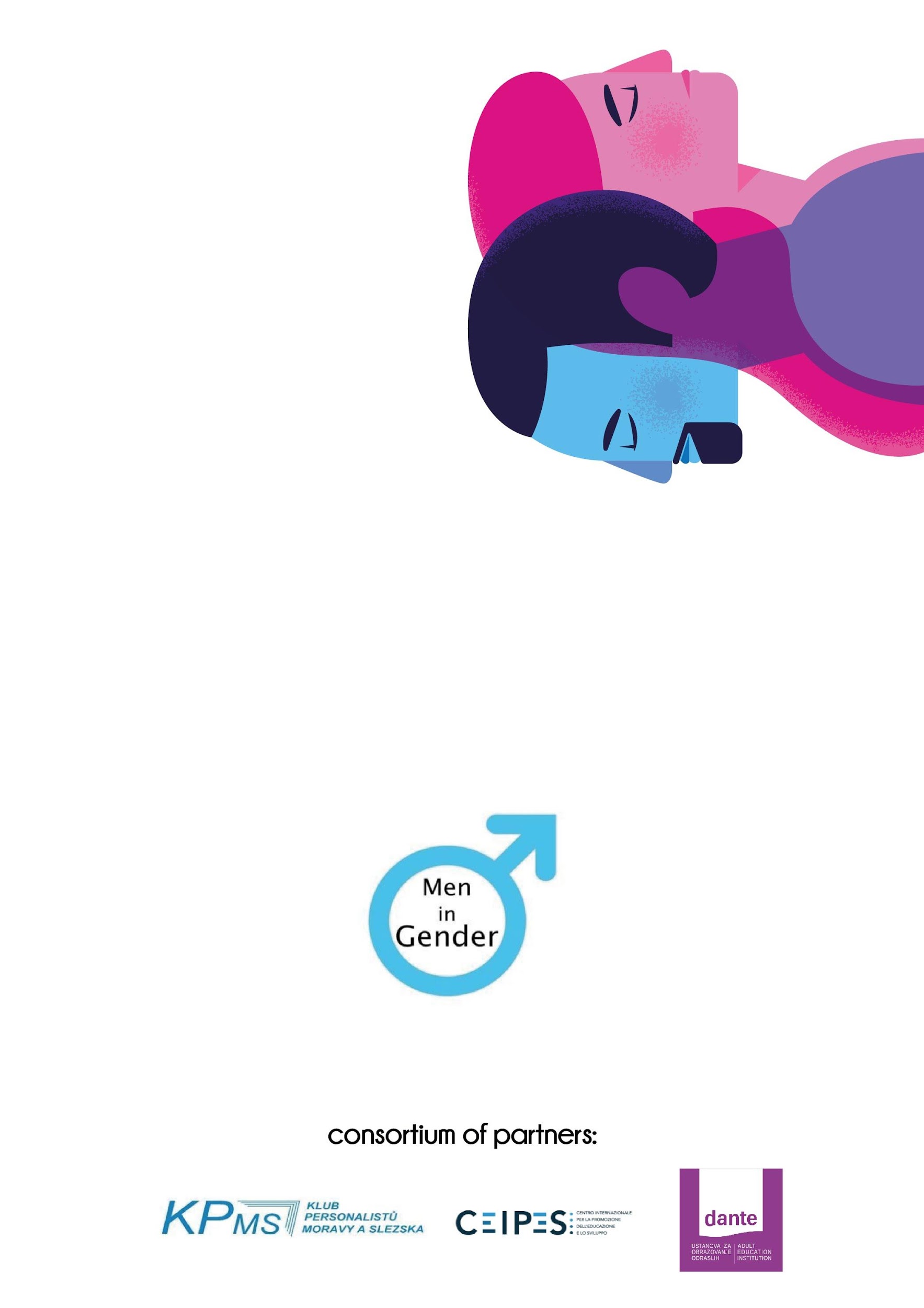 Početna: napiši CILJ koji imaš na umuSpecifično: Što želite postići? Koga treba uključiti? Kada to želite učiniti? Zašto je to cilj?Mjerljiv: Kako možete izmjeriti napredak i znati jeste li uspješno ispunili svoj cilj?Ostvarivo: Imate li vještine potrebne za postizanje cilja? Ako ne, možete li ih steći? Koja je motivacija za ovaj cilj? Je li količina napora potrebna usporediva s onim što će cilj postići?Relevantno: Zašto sada postavljam ovaj cilj? Je li usklađen sa sveukupnim ciljevima?Vremensko ograničenje: Koji je krajnji rok i je li realan?Početna: napiši CILJ koji imaš na umuSpecifično: Što želite postići? Koga treba uključiti? Kada to želite učiniti? Zašto je to cilj?Mjerljiv: Kako možete izmjeriti napredak i znati jeste li uspješno ispunili svoj cilj?Ostvarivo: Imate li vještine potrebne za postizanje cilja? Ako ne, možete li ih steći? Koja je motivacija za ovaj cilj? Je li količina napora potrebna usporediva s onim što će cilj postići?Relevantno: Zašto sada postavljam ovaj cilj? Je li usklađen sa sveukupnim ciljevima?Vremensko ograničenje: Koji je krajnji rok i je li realan?Početna: napiši CILJ koji imaš na umuSpecifično: Što želite postići? Koga treba uključiti? Kada to želite učiniti? Zašto je to cilj?Mjerljiv: Kako možete izmjeriti napredak i znati jeste li uspješno ispunili svoj cilj?Ostvarivo: Imate li vještine potrebne za postizanje cilja? Ako ne, možete li ih steći? Koja je motivacija za ovaj cilj? Je li količina napora potrebna usporediva s onim što će cilj postići?Relevantno: Zašto sada postavljam ovaj cilj? Je li usklađen sa sveukupnim ciljevima?Vremensko ograničenje: Koji je krajnji rok i je li realan?